MINUTESMARYLAND BOARD OF LAND SURVEYORSDaniel Burke Jr. (MSS) Professional Land Surveyor Tyanna Handy, Board Administrator  Frazier West, InvestigatorAbsent:                     Joseph Cullingford, Executive Director		                                  Carla Gourdine, Board AdministratorCALL TO ORDER 		Chairman called the meeting to order at 10:02 a.m.  APPROVAL OF THE MINUTES 	Motion (I) was made by Donald Ocker, seconded by Thomas Orisich and unanimously carried by the Board to approve the Minutes without corrections of the meeting held on January 28, 2019.  COMPLAINT COMMITTEE REPORT 			Tammy Rollins reported on the status of complaints: 02-LS-20 – Closed 	Motion (II) was made by Donald Ocker, seconded by T.J Frazier, and unanimously carried to accept the Complaint Committee report. CORRESPONDENCE 		Review of firm permit. Jeffrey Lagana, a surveyor with R.A Barrett & Associates, requested an extension of his previously approved exception that allowed him to be in responsible charge of two organizations. He requested that this exception be continued until the projects that he has signed and sealed are completed. After a careful consideration, the Board decided not to approve the request for an extension as the licensing statute clearly states that a licensed surveyor can be in responsible charge of only one organization.NEW BUSINESS  			The Board decided to discuss NCEES proposed bylaws at the next Board meeting. 			EPS committee is requesting that all state surveying boards complete a short survey to help in the development of the new PLS exam.  The Board determined that at least the following subject areas need to be included: Boundary, Mapping, and Minor Engineering  			The Board also discussed the status of the Mentoring program created by the Board and MSS in an effort to help applicants with applications and answer questions they may have. The Board will continue the discussion at the next Board Meeting.  OLD BUSINESS  			The Board continued its discussions regarding the issue related to licensure of photogrammetrists. Mr. Orisich recommended that the Practice Act Committee resumes its work to continue working on that issue.Motion (III) by Donald Ocker, seconded by Tammy Rollins, and unanimously approved by the Board to reconvene the Practice Act Committee meetings at a later date. EXECUTIVE DIRECTOR’S REPORT  			No report. BOARD COUNSEL REPORT 			Ms. Trust informed the Board that the proposed regulations aimed at streamlining the regulations related to review of applications have been properly proposed, and no comments were received.  Furthermore, it was noted that the text of the proposed regulations was placed on the Board’s webpage. Motion (IV) by Donald Ocker, seconded by Tammy Rollins, and unanimously carried by the Board to approve the final action of the regulations.MARYLAND SOCIETY OF SURVEYORS Mr. Burke updated the Board on the current issues worked on by the MSS.EXECUTIVE SESSION 			Motion (V) was made by Donald Ocker, seconded by Tammy Rollins and was unanimously carried to go into Executive Session at 11:44 a.m. at 500 North Calvert Street, 2nd Floor Conference Room, Baltimore, Maryland 21202. This session is permitted to be closed pursuant to General Provisions Article, Annotated Code of Maryland, §3-305(b) (7). Upon completion of the session, the Board reconvened its public meeting at 11:21 a.m. APPLICATIONS FOR REVIEW 		5 applications for examination were presented to the Board for review and approved: 	Marni Sklodowski            Cameron Forth            Matthew Unger            Kyle ParkerDavid HannOne application was denied.ADJOURNMENT 			There being no further business to discuss, Motion (VI) was made by Donald Ocker, seconded by Tammy Rollins and was unanimously carried by the Board, to adjourn the meeting at 11:25 a.m.  	               Approved:    _______ without corrections 	____x___ with corrections  						Signature of File	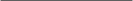 						John V. Mettee III. Board Chair 							05/05/2020							Date:	 	 Date: March 4, 2020  Place:  Maryland Department of Labor 500 North Calvert Street  3rd Floor Conference Room Baltimore, Maryland 21202 Time: 10:00 a.m. Present:John V. Mettee III, Chair, Professional Land Surveyor Donald J. Ocker, Property Line Surveyor Thomas M. Orisich, Professional Land Surveyor T. J. Frazier, Professional Land Surveyor Tammy L. Rollins, Consumer Member Others Present:Milena Trust, Board Counsel, Office of the Attorney General 